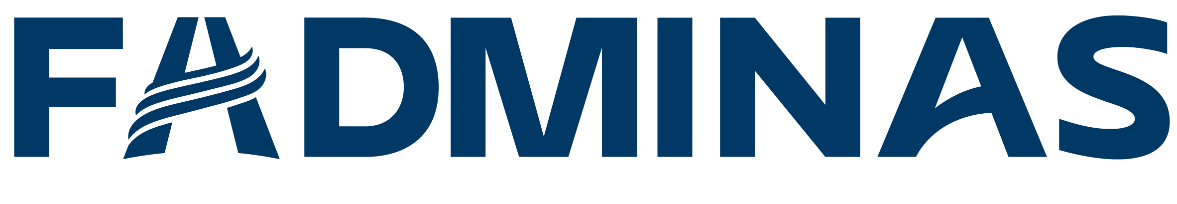 LISTA DE LIVROS E MATERIAIS PRÉ I 4 ANOS 202302 Cadernos grandes brochura capa dura 96 folhas 01 Caixa de cola colorida com 6 unidades04 Tubos de cola branca 90g 01 Pacote de palito de sorvete- 50 unidades01 Tesoura – sem ponta01 Avental para pintura03 Caixas de massa de modelar- 12 unidades. 02 Pacotes de folhas color set (verde, vermelho, amarela e azul) - A403 Colas glitter01 Caixa de lápis de cor grande com 12 cores01 Caixa de giz de cera01 Caixa de sapato- encapada02 Borrachas01 Apontador 01 Capa de chuva03 Pastas com elástico – 5mn 01 Caixa de tinta guache pintura a dedo01 Pacote de bexiga nº 701 Pacotes de areia- colorida01 Caneta permanente- preta fina01 Teckbond- nº 201 Pacote de papel opaline branco - 50 folhas01 Pacote de papel vergê - 50 folhas01 Alfabeto móvel01 Pacote de olhinhos- n° 0805 Revistas usadas para recorte- com desenho cuidado com conteúdo impróprio01 Pacote de lumi paper- papel03 Folhas de e.v.a- lisas de cores variadas03 Folhas de e.v.a - com glitter01 Folha de e.v.a - Preta/Branca01 Pote vazio com tampa para massinha (médio)01 Pacote  de canudos coloridos 01 Fita adesiva larga transparente01 Pincel para pintura 01 Tela de pintura- 40x3001 Pacote de pregador de roupas de madeiraCOLEÇÃO/TÍTULOSEMESTRES EDITORAVALORSIE - Nosso Amiguinho 4 anos1° SemestreCPBR$ 185,60SIE - Nosso Amiguinho 4 anos2° SemestreCPBR$ 185,60Agenda InfantilCPBApostila Internacional SchoolR$ 395,80        01 Bolsinha Higiênica com:01- Escova Dental01- Creme Dental01- Sabonete Líquido01- Toalha de rosto com nomeOBSERVAÇÕES:Todo material deverá vir com nome Os materiais deverão ser entregues no 1° dia de aula.Os livros e cadernos deverão ser encapados com plástico transparente e devem ser etiquetados. O aluno deverá ter em casa material disponível para tarefas.Entregue por:______________________________________ Data:___/____/____Conferido por:_____________________________________ Data:____/___/____